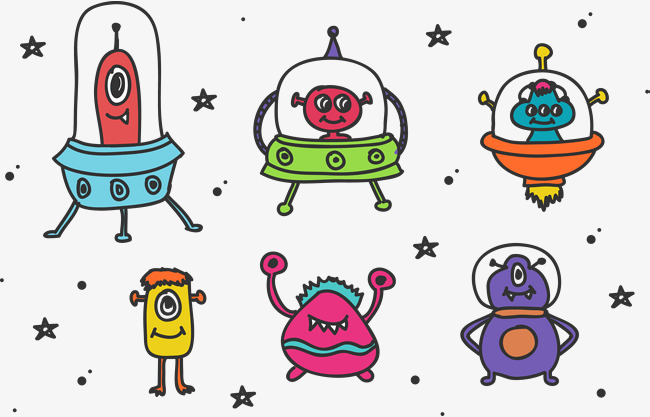 Girl Scouts Annual Black Cat Ball is out of this world!When: Friday Oct 18th. Where: Valley Middle SchoolTime: 7pm-9pmCost: $8 per Girl Scout The Alien’s invited you to their annual Halloween Party! Come enjoy games, science/STEM experiments, fun, DJ, visits from extra special guest and so much more! (Patch included)Concession available for additional cost (Dinner is not included)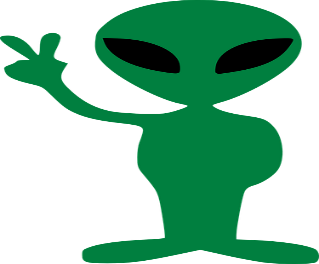 We come in peace!Black Cat Ball Registration Troop #____________________________________Troop Leader_______________________________Number of GS:______________________________
Total Girls____x$8 = _____Please send to: Jennifer Kane992 Whitney DrApple Valley MN 55124Questions please email jjank825@yahoo.com or text 651-434-2976Please make checks out to Troop 57591